  ASDAN 5 year Qualifications Summary 2022/23- 2026/27 (1)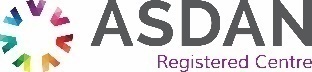 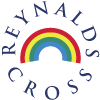 Personal Progress modules currently not covered in the 14-19 curriculumArea and new curriculum areas2022/23 - Year four2023/24 - Year five2024/25 - Year one2025/26 - Year 22026/27 - Year 3PMLD Employment My communication My learningMy futureMy world Engaging with the world of work: exploring workEngaging with the world around you: people and friendshipsEngaging with the world of work: work experienceEngaging with the world around you: technologyEngaging with the world around you: objectsEngaging in the world around you: sequence and patternPMLD Living skillsMyself and others Engaging with self-help and independence skills: eating or drinking Engaging with self- help and independence skills: dressing or undressingPMLD Good healthMy healthEncountering experiences: creativityEngaging with the world around you: therapiesPMLD Community Inclusion My CommunitySpecial events  Engaging with the world around you: developing a profileEngaging with the world around you: sensory storyEngaging with the world around you: centre and community based eventsEncountering experiences: being a part of thingsEngaging in the world around you: the natural environmentEnglishmy communicationDeveloping writing skillsDeveloping communication skillsMaking requests and asking questions in familiar situationsProviding personal informationDeveloping reading skillsMathematicsmy learningEarly mathematics: sequencing and sortingEarly mathematics: Developing number skillsEarly mathematics: measureRecognising time through regular eventsUnderstanding what money is used forComputingmy learningDeveloping ICT skills – Year 13  & 14 unit 2022/3 then Year 13 unit onwardsDeveloping ICT skills – Year 13  & 14 unit 2022/3 then Year 13 unit onwardsDeveloping ICT skills – Year 13  & 14 unit 2022/3 then Year 13 unit onwardsDeveloping ICT skills – Year 13  & 14 unit 2022/3 then Year 13 unit onwardsDeveloping ICT skills – Year 13  & 14 unit 2022/3 then Year 13 unit onwardsLiving skillsLower abilitymyself and othersDeveloping independent living skills: having your sayDeveloping independent living skills: being healthyDeveloping independent living skills: looking after yourselfDeveloping independent living skills: looking after your own homeDeveloping independent living skills: keeping safeLiving skillsHigher abilitymyself and othersIndividual rights and responsibilities (PSD)Healthy living (PSD)Developing self (PSD)Using technology in the home and community (PSD)Dealing with problems in daily life (PSD)Citizenship Lower abilityKS4   (2 year rotation)my communityDeveloping community participation skills: personal enrichment Developing self-awareness: all about meDeveloping community participation skills: personal enrichmentDeveloping self-awareness: all about meDeveloping community participation skills: personal enrichmentCitizenship Higher abilityKS4   (2 year rotation)my communityMaking the most of leisure time (PSD)Working towards goals (PSD)Making the most of leisure time (PSD)Working towards goals (PSD)Making the most of leisure time (PSD)Citizenship Lower abilityKS5   (3 year rotation)my communityGetting on with other peopleParticipating in a mini enterprise projectDeveloping community participation skills: getting out and aboutGetting on with other peopleParticipating in a mini enterprise projectCitizenship Higher abilityKS5   (3 year rotation)my communityManaging social relationships (PSD)Working as part of a group (PSD)Personal safety in the home and community (PSD)Managing social relationships (PSD)Working as part of a group (PSD)Life/work skillsPositive alternatives to workmy futureUsing a community facility over a period of timeEngaging in new creative activitiesDeveloping skills for the workplace: growing and caring for plantsPreparing drinks and snacksExt: Planning and preparing food for an event (if appropriate)Life/work skillsEmployabilityLower abilitymy futureDeveloping skills for the workplace: health and safetyDeveloping skills for the workplace: following instructionsDeveloping skills for the workplace: getting things doneDeveloping skills for the workplace: looking and acting the partDeveloping skills for the workplace: looking after and caring for animalsLife/work skillsEmployabilityHigher abilitymy futureHealth and safety in the workplace (Employability)Exploring job opportunities (Employability)Learning through work experience (Employability)Maintaining work standards (Employability)Communicating with others at work (Employability)my worldCurrently ‘subject studies’  - enrichment options and scienceCurrently ‘subject studies’  - enrichment options and scienceCurrently ‘subject studies’  - enrichment options and scienceCurrently ‘subject studies’  - enrichment options and scienceCurrently ‘subject studies’  - enrichment options and sciencemy healthCurrently ‘subject studies’  - PE and some links to independent living skillsCurrently ‘subject studies’  - PE and some links to independent living skillsCurrently ‘subject studies’  - PE and some links to independent living skillsCurrently ‘subject studies’  - PE and some links to independent living skillsCurrently ‘subject studies’  - PE and some links to independent living skillsmy special eventsCurrently ‘subject studies’  - RECurrently ‘subject studies’  - RECurrently ‘subject studies’  - RECurrently ‘subject studies’  - RECurrently ‘subject studies’  - REASDAN category and new curriculum subjectModuleNew module?PMLD module?Employmentmy communicationmy learningmy futuremy worldDeveloping learning skills: learning to learnXXEmploymentmy communicationmy learningmy futuremy worldEarly mathematics: positionXXEmploymentmy communicationmy learningmy futuremy worldEarly mathematics: shapeXXEmploymentmy communicationmy learningmy futuremy worldEngaging with the world of work: exploring workEmploymentmy communicationmy learningmy futuremy worldEngaging with the world around you: sequencing and patternEmploymentmy communicationmy learningmy futuremy worldEngaging with the world around you: work experienceIndependent livingmyself and othersDealing with problemsXXIndependent livingmyself and othersEngaging with self-help and independence skills: dressing or undressingIndependent livingmyself and othersEngaging with self-help and independence skills: eating or drinkingIndependent livingmyself and othersPlanning and preparing food for an eventXXIndependent livingmyself and othersTaking part in daily routine activitiesXXGood healthmy healthDeveloping community participation skills: participating in sporting activitiesXXGood healthmy healthDeveloping independent living skills: personal presentationXXGood healthmy healthEncountering experiences: creativity Good healthmy healthUsing local health servicesXXCommunity inclusionmy communitymy special eventsEncountering experiences: being a part of thingsXCommunity inclusionmy communitymy special eventsEngaging with the world around you: developing a profileCommunity inclusionmy communitymy special eventsEngaging with the world around you: sensory storyCommunity inclusionmy communitymy special eventsEngaging with the world around you: the natural environmentCommunity inclusionmy communitymy special eventsRights and responsibilities: everybody mattersXXCommunity inclusionmy communitymy special eventsTravel within the community: going placesXXCommunity inclusionmy communitymy special eventsUsing interpersonal skills to contribute to positive relationships